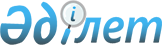 О внесении изменений в распоряжение Премьер-Министра Республики Казахстан от 19 марта 2021 года № 64-р "О создании Совета по привлечению инвестиций (инвестиционный штаб)"Распоряжение Премьер-Министра Республики Казахстан от 20 декабря 2023 года № 196-р.
      Внести в распоряжение Премьер-Министра Республики Казахстан от 19 марта 2021 года № 64-р "О создании Совета по привлечению инвестиций (инвестиционный штаб)" следующие изменения:
      Положение о Совете по привлечению инвестиций (инвестиционный штаб), утвержденное указанным распоряжением, изложить в новой редакции согласно приложению 1 к настоящему распоряжению;
      состав Совета по привлечению инвестиций (инвестиционный штаб), утвержденный указанным распоряжением, изложить в новой редакции согласно приложению 2 к настоящему распоряжению. Положение о Совете по привлечению инвестиций (инвестиционный штаб) Глава 1. Общие положения
      1. Совет в своей деятельности руководствуется Конституцией Республики Казахстан, законами Республики Казахстан, Указом Президента Республики Казахстан от 4 декабря 2023 года № 404 "О мерах по повышению эффективности работы по привлечению инвестиций в экономику страны" и иными нормативными правовыми актами Республики Казахстан, а также настоящим Положением.
      2. Рабочим органом Совета является Министерство иностранных дел Республики Казахстан, которое:
      1) вырабатывает повестку заседаний Совета;
      2) формирует график заседаний Совета;
      3) готовит необходимые материалы для заседаний Совета.
      3. По поручению председателя Совета, а также в указанные им сроки могут созываться внеочередные заседания Совета.
      4. Заседания Совета проводятся по мере необходимости, но не реже двенадцати раз в год.
      5. Председатель и члены Совета несут персональную ответственность за улучшение инвестиционного климата, а также своевременную реализацию инвестиционных проектов с предоставлением Президенту Республики Казахстан не реже одного раза в квартал отчета о проделанной работе.
      6. Руководители центральных и местных государственных органов, а также субъектов квазигосударственного сектора несут персональную ответственность за неисполнение или ненадлежащее исполнение решений Совета. Глава 2. Основные задачи Совета
      7. Задачами Совета являются:
      1) обеспечение высоких темпов экономического роста и реальной диверсификации национальной экономики путем реализации инвестиционных проектов, реализуемых отечественными и иностранными инвесторами, за счет повышения уровня координации и контроля деятельности по их эффективной и действенной поддержке ;
      2) рассмотрение вопросов по инвестиционным проектам, требующим принятия решений на уровне руководства Правительства.  Глава 3. Полномочия Совета
      8. Совет имеет следующие полномочия:
      1) принимать решения, обязательные для исполнения центральными и местными государственными органами, а также субъектами квазигосударственного сектора;
      2) разрабатывать временные нормативные правовые акты, имеющие силу закона, принимаемые Правительством Республики Казахстан в соответствии со статьей 61 Конституции Республики Казахстан;
      3) вносить Президенту и Премьер-Министру Республики Казахстан предложения по привлечению к дисциплинарной ответственности, в том числе освобождению от занимаемых должностей руководителей центральных и местных государственных органов, а также субъектов квазигосударственного сектора за неисполнение или ненадлежащее исполнение решений Совета. Глава 4. Порядок подготовки и проведения заседаний Совета
      9. На заседаниях председательствует председатель Совета, а в его отсутствие – заместитель председателя Совета.
      10. Заседания в приоритетном порядке проводятся посредством видеоконференцсвязи, а также в очном или смешанном форматах по согласованию с председателем Совета либо его заместителем.
      11. При проведении заседания Совета посредством видеоконференцсвязи в залах совещания, подключенных к видеоконференцсвязи, принимают участие только приглашенные лица и в случае необходимости технический персонал. 
      12. Ответственность за несвоевременное подтверждение и (или) участие на заседании Совета несет приглашенное лицо.
      13. Подготовленные к рассмотрению на заседании Совета материалы вносятся рабочим органом в Аппарат Правительства Республики Казахстан не позднее чем за 3 (три) рабочих дня до заседания и должны включать:
      1) проект протокольного решения;
      2) справки по вопросам повестки дня заседания с позициями заинтересованных государственных органов и организаций;
      3) презентации в формате Microsoft Power Point (цветные слайды объемом не более 10 (десять) мегабайт и размером шрифта не менее 20, соответствующие формату отображения визуальной информации 16:9);
      4) информационные (аналитические) доклады;
      5) список участников;
      6) предложения к порядку ведения;
      7) другие материалы по вопросам, рассматриваемым на заседании Совета.
      14. В случаях несвоевременного, а также некачественного и неполного представления материалов к заседанию председателем Совета либо по согласованию с ним его заместителем принимается решение о снятии с рассмотрения запланированного вопроса или переносе его рассмотрения на другой срок.
      15. Подписанный председателем Совета и зарегистрированный Аппаратом Правительства Республики Казахстан протокол заседания направляется для исполнения государственным органам и организациям, которым в протоколе даны соответствующие поручения.
      16. Отдельные должностные лица могут быть приглашены на заседание в очном формате по предложению рабочего органа и (или) указанию председателя Совета.
      17. Ответственность за предоставляемые кандидатуры и качество материалов к совещанию возлагается на членов Совета по курируемым направлениям.
      18. Решения, принятые на заседании, оформляются в виде протокола.
      _______________________________________ Состав Совета по привлечению инвестиций
(инвестиционный штаб)
      Первый заместитель Премьер-Министра Республики Казахстан, председатель
      помощник Президента Республики Казахстан по экономическим вопросам, заместитель председателя 
      председатель Комитета по инвестициям Министерства иностранных дел Республики Казахстан, секретарь
      заместитель Генерального Прокурора Республики Казахстан (по согласованию)
      заместитель Председателя Комитета национальной безопасности Республики Казахстан (по согласованию)
      заведующий Отделом государственного контроля Администрации Президента Республики Казахстан (по согласованию)
      заведующий Отделом правоохранительной системы Администрации Президента Республики Казахстан (по согласованию)
      заместитель Председателя Агентства по финансовому мониторингу Республики Казахстан (по согласованию)
      заместитель Министра иностранных дел Республики Казахстан
      вице-министр сельского хозяйства Республики Казахстан
      вице-министр юстиции Республики Казахстан
      вице-министр здравоохранения Республики Казахстан
      вице-министр труда и социальной защиты населения Республики Казахстан
      вице-министр транспорта Республики Казахстан
      вице-министр финансов Республики Казахстан
      вице-министр промышленности и строительства Республики Казахстан
      вице-министр торговли и интеграции Республики Казахстан
      вице-министр водных ресурсов и ирригации Республики Казахстан
      вице-министр национальной экономики Республики Казахстан
      вице-министр экологии и природных ресурсов Республики Казахстан
      вице-министр энергетики Республики Казахстан
      управляющий директор по развитию и приватизации акционерного общества "Фонд национального благосостояния "Самрук-Қазына" (по согласованию)
      заместитель председателя правления акционерного общества "Национальный управляющий холдинг "Байтерек" (по согласованию)
      председатель правления акционерного общества "Национальная компания "Kazakh Invest" (по согласованию)
      управляющий Международным финансовым центром "Астана" (по согласованию) 
      председатель правления Национальной палаты предпринимателей Республики Казахстан "Атамекен" (по согласованию)
      ________________________________________
					© 2012. РГП на ПХВ «Институт законодательства и правовой информации Республики Казахстан» Министерства юстиции Республики Казахстан
				
      Премьер-Министр 

А. Смаилов
Приложение 1 к распоряжению
Премьер-Министра
Республики Казахстан 
от 20 декабря 2023 года № 196-рУтверждено распоряжением
Премьер-Министра
Республики Казахстан
от 19 марта 2021 года № 64-рПриложение 2 к распоряжению
Премьер-Министра
Республики Казахстан 
от 20 декабря 2023 года № 196-рУтвержден распоряжением
Премьер-Министра
Республики Казахстан
от 19 марта 2021 года № 64-р